V ZŠ Rakovského v Praze 12 otvíráme sportovní třídu              pro PRVŇÁČKY školního roku 2022/2023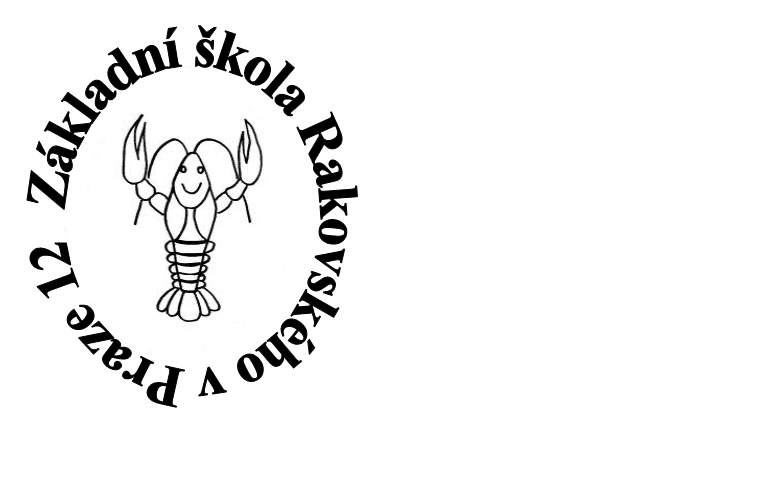 Sportovní třídy mají rozšířenou výuku tělesné výchovy. V zimním i letním období se žáci účastní sportovních kurzů různého druhu – lyžování, bruslení, plavání, jóga, turistika, cyklistika apod. Je nutné dětem zabezpečit potřebné sportovní vybavení a financování kurzů.Přijímáme žáky na základě prokázání všeobecné pohybové zdatnosti.Přihlášky (ke stažení na webu školy) odesílejte do 12.4.2022                                                    na adresu klara.sukova@zsrakovskeho.cz.Místo konání pohybového testu: ZŠ Rakovského v Praze 12Termín: čtvrtek  21.4.2022 od 9:00 do 10:00 hodinSraz:  v 8:45 hodin, areál Ráček u vchodu do tělocvičenS sebou: sportovní oblečení, obuv do tělocvičny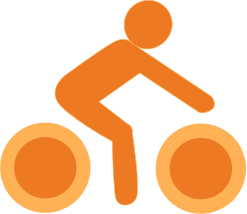 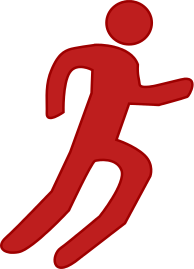 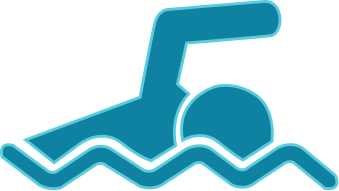 